                                            			                                                            FORM-39	     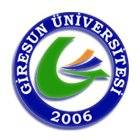 T. C.GİRESUN ÜNİVERSİTESİFEN BİLİMLER ENSTİTÜSÜ  Ölçek/Anket İzin Dilekçesi
		1. Öğrenci Bilgileri 									Tarih:2. Uygulama Tarihi Bilgileri
3.Eki: 1 Adet Tez Önerisi ve Anket Formu.Ad Soyad:Anabilim Dalı:Öğr. Numarası:Bilim Dalı:Danışman:Programı:[   ] Doktora          [   ] Yüksek LisansTez / Ölçek /Anket Konusu:Tez / Ölçek /Anket Konusu:Tez / Ölçek / Anket Uygulama Tarihi:……………………………Grup/Örneklem: …………………………..Ölçeğin/Anketin Uygulanacağı Kişi veya Kurumlar: Ölçeğin/Anketin Uygulanacağı Kişi veya Kurumlar: Ölçeğin/Anketin Uygulanacağı Kişi veya Kurumlar: Ölçeğin/Anketin Uygulanacağı Kişi veya Kurumlar: Ölçeğin/Anketin Uygulanacağı Kişi veya Kurumlar: 15263748Not:Not:Not:Not:Not:                                         İmza                                          Danışman 
                                         Adı Soyadı İmzaUygundur
Anabilim Dalı Başkanı 
Adı Soyadı 